8 декабря в России отмечается творческий праздник — День художника. К этому событию имеют отношение не только профессиональные работники этой сферы, но и все любители живописи. Так же 15 декабря отмечается 190-летие со дня рождения известного мецената и коллекционера Павла Михайловича Третьякова.В нашей школе была проведена неделя изобразительного искусства.В фойе была развернута персональная выставка ученицы 9 класса Шалаевой Олеси.Учащиеся 8 класса провели в 6-х классах познавательные беседы о жизни и П.М. Третьякова, о создании коллекции Третьяковской галереи. Ребята посмотрели презентацию и ролик – виртуальное путешествие по Третьяковской галерее.Такие творческие недели помогают детям многое узнать, научиться чему-то новому, приобрести уверенность в своей значимости, в оригинальности своих идей, дают им понять, что самостоятельные пробы и поиски – это очень важно и полезно для саморазвития. Творческая личность– это важнейшая цель всего процесса обучения и воспитания на уроках искусства.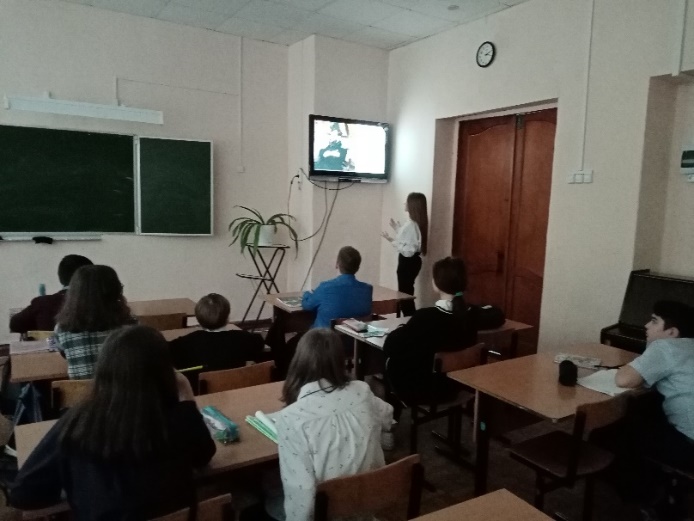 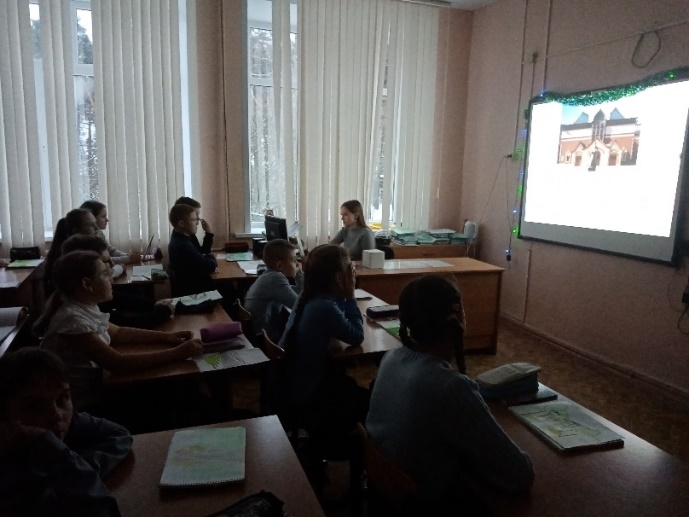 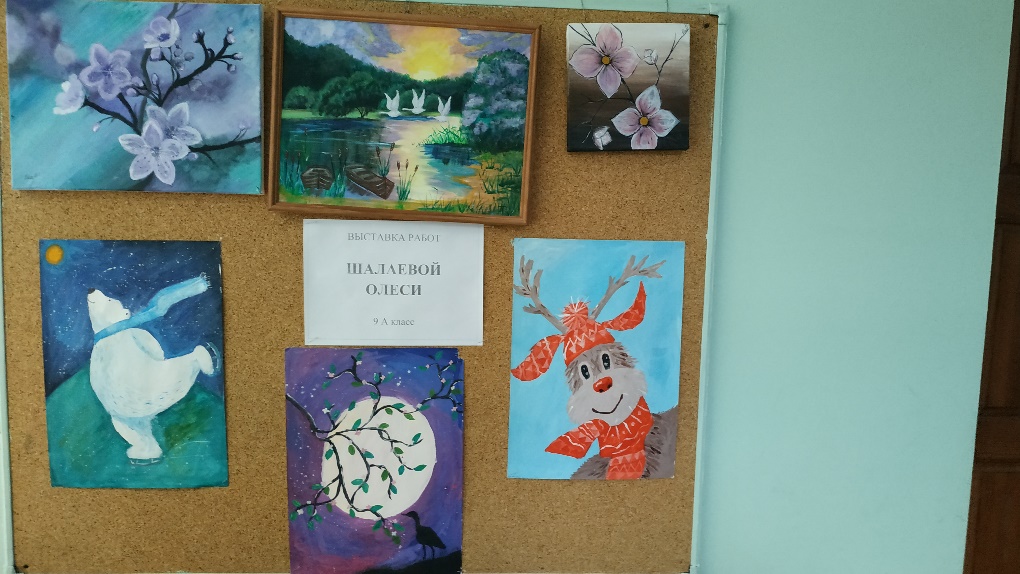 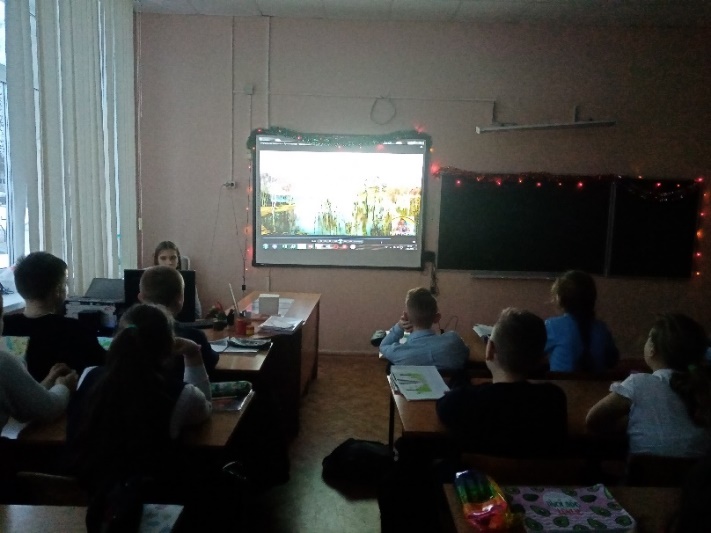 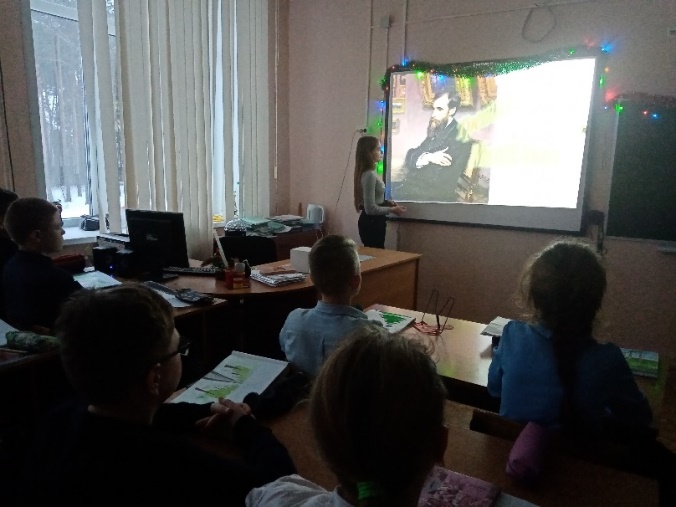 